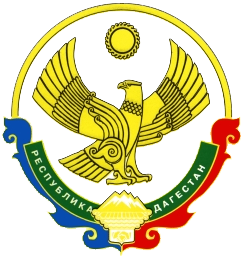 АДМИНИСТРАЦИЯМУНИЦИПАЛЬНОГО РАЙОНА «ЦУНТИНСКИЙ РАЙОН»РЕСПУБЛИКИ ДАГЕСТАН__________________________________________________________________ПОСТАНОВЛЕНИЕ21.05.2019 г.			 № 84                                      с. ЦунтаОб организации системы внутреннего обеспечениясоответствия требованиям антимонопольногозаконодательства в МР «Цунтинский район»(антимонопольном комплаенсе)Во исполнение Национального плана развития конкуренции в Российской Федерации на 2018-2020 годы, утвержденного Указом Президента Российской Федерации от 21 декабря 2017 г. N 618 "Об основных направлениях государственной политики по развитию конкуренции", и в соответствии с методическими рекомендациями по созданию и организации федеральными органами исполнительной власти системы внутреннего обеспечения соответствия требованиям антимонопольного законодательства, утвержденными распоряжением Правительства Российской Федерации от 18 октября 2018 г. N 2258-р постановляю:1. Утвердить Положение об организации системы внутреннего обеспечения соответствия требованиям антимонопольного законодательства в МР «Цунтинский район»  (прилагается).2. Назначить заместителя главы по экономическим вопросам Шамилова М.Х. и помощника главы администрации в вопросах противодействия коррупции Магомедова М.А. уполномоченными должностными  лицами, ответственными за организацию и функционирование системы внутреннего обеспечения соответствия требованиям антимонопольного законодательства в МР «Цунтинский район»  (далее соответственно – уполномоченное подразделение (должностное лицо), администрация).3. Руководителям структурных подразделений администрации:3.1.Организовать работу в возглавляемых  подразделениях в соответствии с Положением об организации системы внутреннего обеспечения согласно требованиям антимонопольного законодательства в МР «Цунтинский район», утвержденным настоящим постановлением.3.2.Обеспечить внесение изменений в должностные регламенты муниципальных служащих и должностные инструкции работников возглавляемых подразделений в части требований о знании и изучении антимонопольного законодательства Российской Федерации.4. Начальнику отдела внутренной политики и архивного дела  МР «Цунтинский район»  Шапиеву М.М. обеспечить ознакомление работников администрации с настоящим постановлением.        5. Руководителю МКУ «СМИ и ИТО» Алиеву А.А. обеспечить возможность направления замечаний и предложений организаций и граждан с использованием сети Интернет на действующие нормативные правовые акты и проекты нормативных правовых актов администрации, размещенные на  официальном сайте.5.2. Разместить настоящее постановление на официальном сайте   МР «Цунтинский район»  (www.cunta.ru)6. Контроль за исполнением настоящего постановления оставляю за собой.7. Настоящее постановление вступает в силу в установленном порядке.               Глава МР                                                                           Ш.А. Магомедов			                                             Приложение к постановлениюМР «Цунтинский район»  от   21.05.2019 года №84Положениеоб организации системы внутреннего обеспечения соответствия требованиям антимонопольного законодательства в Администрации                                                 МР «Цунтинский район»  Общие положения Настоящее Положение разработано во исполнение Указа Президента Российской Федерации от 21.12.2017 № 618 «Об основных направлениях государственной политики по развитию конкуренции» и определяет порядок внутреннего обеспечения соответствия требованиям антимонопольного законодательства в МР «Цунтинский район» (далее - антимонопольный комплаенс). Термины и понятия, используемые в настоящем Положении, применяются в значениях, определенных антимонопольным законодательством Российской Федерации и иными нормативными правовыми актами о защите конкуренции.Целями антимонопольного комплаенса являются:-  обеспечение соответствия	деятельности администрации требованиям антимонопольного законодательства;- профилактика и сокращение количества нарушений требований антимонопольного законодательства в деятельности администрации;- повышение уровня правовой культуры в администрации. Задачи антимонопольного комплаенса:-  выявление рисков нарушений антимонопольного законодательства;-  управление рисками нарушений антимонопольного законодательства;- контроль соответствия деятельности администрации требованиям антимонопольного законодательства;- оценка эффективности организации в администрации антимонопольного  комплаенса.Принципы антимонопольного комплаенса:-	законность;- заинтересованность руководства администрации в эффективности функционирования антимонопольного комплаенса;-	регулярность оценки рисков нарушения антимонопольного законодательства;-	информационная открытость действующего в администрации антимонопольного комплаенса;-	непрерывность анализа и функционирования антимонопольного комплаенса;-     совершенствование антимонопольного комплаенса.Уполномоченное подразделение (должностное лицо)  и коллегиальный органОбщий контроль за организацией и функционированием в администрации антимонопольного комплаенса осуществляется главой, который:- вводит в действие настоящий правовой акт об антимонопольном комплаенсе, вносит в него изменения, а также принимает внутренние акты администрации, регламентирующие функционирование антимонопольного комплаенса; - применяет предусмотренные законодательством Российской Федерации меры ответственности за несоблюдение гражданскими служащими и работниками администрации  настоящего правового акта об антимонопольном комплаенсе;- рассматривает материалы, отчеты и результаты периодических оценок эффективности функционирования антимонопольного комплаенса и принимает меры, направленные на устранение выявленных недостатков; - осуществляет контроль за устранением выявленных недостатков антимонопольного комплаенса.2.2. В целях организации и функционирования антимонопольного комплаенса определяется уполномоченное подразделение (должностные лица) в соответствии с организационной структурой, штатной численностью и характером деятельности администрации.Функции уполномоченного подразделения (должностных лиц) закрепляются решением главы в соответствии со сферой выполняемых должностных обязанностей.2.3. При определении уполномоченного подразделения (назначении должностных лиц) администрация руководствуется следующими принципами:- подотчетность уполномоченного подразделения (должностных лиц) непосредственно главе;- достаточность полномочий и ресурсов, необходимых для выполнения своих задач уполномоченным подразделением (должностными лицами).2.4. Основными функциональными обязанностями уполномоченного подразделения являются: - разработка, согласование и внедрение правовых актов администрации, обеспечивающих развитие и функционирование антимонопольного комплаенса в администрации;- координация и методологическое обеспечение мероприятий антимонопольного комплаенса в администрации;- контроль за функционированием антимонопольного комплаенса в администрации;- выявление рисков нарушения антимонопольного законодательства в деятельности администрации;- инициирование мероприятий по минимизации рисков нарушения антимонопольного законодательства в администрации;- информирование должностных лиц администрации, в зоне ответственности которых имеются соответствующие антимонопольные риски, и руководителя администрации о выявленных рисках;- организация взаимодействия с другими подразделениями администрации по вопросам реализации антимонопольного комплаенса в администрации;- взаимодействие с территориальным антимонопольным органом по вопросам организации и функционировании антимонопольного комплаенса в администрации. 2.5. Оценку эффективности организации и функционирования в администрации антимонопольного комплаенса осуществляет коллегиальный орган.2.6. Функции коллегиального органа возлагаются на общественный Совет, созданный при Администрации в соответствии с постановлением главы  МР «Цунтинский район» от 25.09.2018г. № 127 «Об утверждении Положения об Общественном совете МР «Цунтинский район»2.7. К функциям коллегиального органа относится: - рассмотрение и оценка мероприятий Администрации в части, касающейся функционирования антимонопольного комплаенса;- рассмотрение и утверждение доклада об антимонопольном комплаенсе.Выявление и оценка рисковВ целях обеспечения соответствия деятельности администрации требованиям антимонопольного законодательства осуществляется выявление и оценка рисков нарушения антимонопольного законодательства. В целях выявления рисков нарушения антимонопольного законодательства уполномоченным подразделением (должностным лицом) совместно с другими  подразделениями администрации на регулярной основе проводятся следующие мероприятия:Анализ выявленных нарушений антимонопольного законодательства за предыдущие 3 года (наличие предостережений, предупреждений, штрафов, жалоб, возбужденных дел).Анализ проектов нормативных правовых актов МР «Цунтинский район», разработанных администрацией, и действующих нормативных правовых актов МР «Цунтинский район», относящихся к сфере деятельности администрации и реализация которых связана с соблюдением требований антимонопольного законодательства (далее соответственно – проекты актов администрации, действующие акты администрации), на предмет соответствия их антимонопольному законодательству.Мониторинг и анализ практики применения антимонопольного законодательства.Разработка и поддержание в актуальном состоянии методики выявления внутренних и внешних рисков нарушения антимонопольного законодательства в рамках реализации в администрации антимонопольного комплаенса.Проведение систематической оценки эффективности разработанных и реализуемых мер контроля.Проведение постоянного мониторинга для выявления в администрации остаточных рисков нарушения антимонопольного законодательства.Анализ выявленных в администрации нарушений антимонопольного законодательства за предыдущие 3 года (наличие предостережений, предупреждений, штрафов, жалоб, возбужденных дел) проводится не реже одного раза в год. При проведении данного анализа администрации реализуются следующие мероприятия:Осуществляется сбор сведений, в том числе в подразделениях администрации, о наличии выявленных контрольными органами нарушений антимонопольного законодательства.Составляется перечень выявленных нарушений антимонопольного законодательства.Перечень нарушений антимонопольного законодательства должен содержать сведения о выявленных за последние 3 года нарушениях законодательства, отдельно по каждому нарушению, и информацию о нарушении (с указанием нарушенной нормы законодательства, краткого изложения сути нарушения, последствий нарушения антимонопольного законодательства и результата рассмотрения нарушения антимонопольным органом), позицию антимонопольного органа, сведения о мерах по устранению нарушения, а также сведения о мерах, направленных администрации на недопущение повторения нарушения. Перечень нарушений антимонопольного законодательства должен содержать классификацию по сферам деятельности администрации.Анализ действующих актов администрации, на предмет соответствия их антимонопольному законодательству,  проводится не реже одного раза в год.  При проведении данного анализа реализуются следующие мероприятия:Разрабатывается исчерпывающий перечень действующих актов администрации (далее - Перечень действующих актов) с указанием источника их публикации.Перечень действующих актов размещается на официальном сайте администрации в сети Интернет в свободном доступе.На официальном сайте администрации размещается уведомление о начале сбора замечаний и предложений граждан и организаций по вопросу соответствия антимонопольному законодательству действующих актов администрации.Перечень действующих актов направляется на рассмотрение представителям бизнес-объединений и (или) иным общественным организациям (объединениям).Осуществляется сбор и анализ представленных замечаний и предложений.Проводится совещание с представителями администрации и бизнесобъединений (иных общественных организаций (объединений) по обсуждению представленных предложений и замечаний к Перечню действующих актов.По итогам проведения указанного совещания составляется протокол совещания, а также таблица о необходимости внесения изменений (признании утратившими силу) в действующие акты администрации с обоснованием целесообразности (нецелесообразности) внесения изменений (признания утратившими силу).При проведении анализа проектов актов администрации на предмет соответствия их антимонопольному законодательству, в администрации реализуются следующие мероприятия:Проекты актов администрации вместе с пояснительными записками размещаются на официальном сайте администрации в сети Интернет в свободном доступе.Осуществляется сбор и анализ поступивших предложений и замечаний.По итогам рассмотрения полученных предложений и замечаний по проекту акта администрации подготавливается справка о выявлении (отсутствии) в проекте акта администрации положений, противоречащих антимонопольному законодательству.При проведении мониторинга и анализа практики применения антимонопольного законодательства уполномоченным подразделением (должностным лицом ) реализуются следующие мероприятия:На постоянной основе осуществляется сбор сведений, в том числе в  подразделениях администрации, о правоприменительной практике в администрации.По  итогам  сбора  указанной  информации  подготавливается аналитическая     справка  	 об    изменениях    и	основных аспектах правоприменительной   практики, а также о проблемах правоприменения.Один раз в полугодие проводятся рабочие совещания с представителями администрации с приглашением представителей антимонопольного органа по обсуждению результатов правоприменительной практики и по вопросам проблем правоприменения.По итогам проведения указанного совещания составляется протокол, а также подготавливаются	предложения	по	решению проблем  правоприменения.При выявлении отдельных рисков администрации проводится их оценка в соответствии с таблицей 1: Таблица 1 По результатам проведения оценки рисков, выявленных по результатам проведенных мероприятий антимонопольного комплаенса, уполномоченным подразделением (должностным лицом) совместно с другими подразделениями администрации составляются карты рисков по форме согласно приложению 1 к настоящему Положению. В карты рисков включаются:-	выявленные риски (их описание), структурированные по уровню и направлениям деятельности;-	описание причин возникновения рисков;-	описание условий возникновения рисков;-	мероприятия по минимизации и устранению рисков;-	наличие (отсутствие) остаточных рисков;-	вероятность повторного возникновения рисков. Карты рисков составляются ежегодно до 1 марта, утверждаются руководителем администрации или уполномоченным им лицом и размещаются на официальном сайте администрации в сети Интернет. Информация о проведённых мероприятиях по выявлению и оценке рисков нарушения антимонопольного законодательства включается в Доклад об антимонопольном комплаенсе.Проведение мероприятий по снижению рисков нарушения антимонопольного законодательстваВ целях снижения рисков нарушения антимонопольного законодательства уполномоченным подразделением на основе карты рисков нарушения антимонопольного законодательства разрабатывается план мероприятий («дорожная карта») по форме согласно приложению 2 к настоящему Положению.План мероприятий («дорожная карта») по снижению рисков нарушения антимонопольного законодательства разрабатывается ежегодно.План мероприятий («дорожная карта») по снижению рисков нарушения антимонопольного законодательства утверждается руководителем администрации или уполномоченным им лицом и размещается на официальном сайте администрации в сети Интернет.Уполномоченное подразделение (должностное лицо) на постоянной основе осуществляет мониторинг исполнения планов мероприятий («дорожных карт») по снижению рисков нарушения антимонопольного законодательства.Информация об утверждении и исполнении планов мероприятий («дорожных карт») по снижению рисков нарушения антимонопольного законодательства включается в Доклад об антимонопольном комплаенсе.Организация обучения муниципальных служащих и работников администрации требованиям антимонопольного законодательства и антимонопольного комплаенса Администрации организует систематическое обучение своих муниципальных  служащих и работников требованиям антимонопольного законодательства и антимонопольного комплаенса в следующих формах:- вводный (первичный) инструктаж;- целевой (внеплановый) инструктаж;- повышение квалификации;- плановая аттестация. Вводный (первичный) инструктаж и ознакомление с основами антимонопольного законодательства и настоящим Положением проводятся при поступлении (приеме) муниципальных служащих (работников) администрации на муниципальную службу(работу), в том числе при переводе служащего (работника) на другую должность, если она предполагает другие должностные обязанности. Целевой (внеплановый) инструктаж проводится при изменении антимонопольного законодательства, настоящего Положения и при выявлении антимонопольным органом или уполномоченным подразделением (должностным лицом) признаков нарушения (установления факта) антимонопольного законодательства в деятельности администрации. Организация повышения квалификации муниципальных служащих(работников) в части изучения требований антимонопольного законодательства осуществляется в соответствии с законодательством.  Организация проведения аттестации муниципальных служащих(работников), в том числе по вопросам антимонопольного комплаенса, осуществляется в соответствии с законодательством. Информация о проведении ознакомления муниципальных служащих(работников) с антимонопольным комплаенсом, а также о проведении обучающих мероприятий включается в Доклад об антимонопольном комплаенсе.6. Оценка эффективности антимонопольного комплаенса В целях оценки организации и функционирования в администрации антимонопольного комплаенса приказом администрации утверждаются ключевые показатели эффективности реализации мероприятий антимонопольного комплаенса как отдельно уполномоченного подразделения, так и для администрации в целом.  Ключевые показатели для уполномоченного подразделения (должностного лица) устанавливаются в целях оценки эффективности мероприятий, осуществляемых уполномоченным органом. Ключевыми показателями для администрации в целом устанавливаются в целях снижения рисков нарушения антимонопольного законодательства в результате деятельности администрации по результатам выявления и оценки рисков, с учетом уровней рисков, приведенных в таблице 1 раздела 3 настоящего Положения. Уполномоченное подразделение (должностное лицо) ежегодно проводит оценку достижения ключевых показателей эффективности реализации мероприятий антимонопольного комплаенса. Уполномоченное подразделение (должностное лицо), при необходимости ежегодно проводит актуализацию ключевых показателей эффективности реализации мероприятий антимонопольного комплаенса. Информация о достижении ключевых показателей эффективности реализации мероприятий антимонопольного комплаенса включается в Доклад об антимонопольном комплаенсе.7. Доклад об антимонопольном комплаенсеДоклад об антимонопольном комплаенсе должен содержать:- информацию о проведении выявления и оценки рисков нарушения антимонопольного законодательства;- информацию об утверждении и исполнении планов мероприятий («дорожных карт») по снижению рисков нарушения антимонопольного законодательства;- информацию о проведении ознакомления муниципальных служащих(работников) с антимонопольным комплаенсом, а также о проведении обучающих мероприятий;- информацию о достижении ключевых показателей эффективности реализации мероприятий антимонопольного комплаенса.7.2. Доклад об антимонопольном комплаенсе администрацией ежегодно до 1 марта направляется уполномоченным подразделением в антимонопольный орган для включения информации о мерах по организации и функционированию антимонопольного коплаенса.Приложение 1к положению об организации системы внутреннего обеспечения соответствия требованиям антимонопольного законодательства администрации МР «Цунтинский район»,утвержденному Постановлением  администрации МР «Цунтинский район» от   21 мая  2019 года №84                         Карта рисковПриложение 2к положению об организации системы внутреннего обеспечения соответствия требованиям антимонопольного законодательства  администрации МР «Цунтинский район»,утвержденному Постановлением  Администрации МР «Цунтинский район» от 21 мая  2019 года №84План мероприятий («дорожная карта») по снижению рисков нарушения антимонопольного законодательстваУровень рискаОписание рискаНизкийОтрицательное влияние на отношение институтов гражданского общества к деятельности администрации по развитию конкуренции, вероятность выдачи предупреждений, возбуждения дел о нарушении антимонопольного законодательства, наложения штрафов отсутствуютНезначительныйВозможность выдачи предупрежденияСущественныйВозможность выдачи предупреждения и возбуждения дела о нарушении антимонопольного законодательстваВысокийВозможность выдачи предупреждения и (или) возбуждения дела о нарушении антимонопольного законодательства и (или) привлечение к административной ответственности (штраф, дисквалификация)№Выявлен-ные рискиОписа-ние рисковПричины возникновения рисковМероприятия по минимизации и устранению рисковНаличие (отсутствие) остаточных рисковВероятность повторного возникновения рисков№МероприятиеОписание действийОтветственныйСрокПоказатель